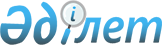 О внесении изменений в постановление акимата Алгинского района Актюбинской области от 28 июня 2018 года № 274 "Об определении перечня должностей специалистов в области здравоохранения, социального обеспечения, образования, культуры, спорта и ветеринарии, являющихся гражданскими служащими и работающих в сельской местности"Постановление акимата Алгинского района Актюбинской области от 7 октября 2021 года № 478. Зарегистрировано в Министерстве юстиции Республики Казахстан 11 октября 2021 года № 24690
      ПОСТАНОВЛЯЕТ:
      1. Внести в постановление акимата Алгинского района Актюбинской области от 28 июня 2018 года № 274 "Об определении перечня должностей специалистов в области здравоохранения, социального обеспечения, образования, культуры, спорта и ветеринарии, являющихся гражданскими служащими и работающих в сельской местности" (зарегистрированного в Реестре государственной регистрации нормативных правовых актов № 3-3-174) следующие изменения:
      1) заголовок указанного постановления изложить в новой редакции:
      "Об определении перечня должностей специалистов в области социального обеспечения и культуры являющихся гражданскими служащими и работающих в сельской местности";
      2) пункт 1 постановления изложить в новой редакции:
      "1. Определить перечень должностей специалистов в области социального обеспечения и культуры, являющихся гражданскими служащими и работающих в сельской местности согласно приложению к настоящему постановлению";
      3) приложение к указанному постановлению изложить в новой редакции, согласно приложению к настоящему постановлению.
      2. Государственному учреждению "Отдел экономики и бюджетного планирования Алгинского района Актюбинской области" в установленном законодательством порядке обеспечить:
      1) государственную регистрацию настоящего постановления в Министерстве юстиции Республики Казахстан;
      2) размещение настоящего постановления на интернет - ресурсе акимата Алгинского района Актюбинской области.
      3. Контроль за исполнением настоящего постановления возложить на заместителя акима Алгинского района Актюбинской области Г. Ж. Ахметову.
      4. Настоящее постановление вводится в действие по истечении десяти календарных дней после дня его первого официального опубликования.
      Расшифровка аббревиатур:
      ГУ сельского значения – это государственные учреждения, находящихся в ведении местного исполнительного органа сельского округа, поселка и села, не входящего в состав сельского округа;
      ГКП сельского значения – это государственные казенные предприятия, находящихся в ведении местного исполнительного органа сельского округа, поселка и села, не входящего в состав сельского округа.
					© 2012. РГП на ПХВ «Институт законодательства и правовой информации Республики Казахстан» Министерства юстиции Республики Казахстан
				
      Аким Алгинского района 

Н. Ержанов

      "СОГЛАСОВАНО" 
Алгинский районный маслихат 
Приложение к постановлению акимата Алгинского района от 7 октября 2021 года № 478Приложение к постановлению акимата Алгинского района от 28 июня 2018 года № 274
Сфера культуры
Руководитель (директор) ГУ и ГКП сельского значения
Специалисты высшего уровня квалификации высшей категории ГУ и ГКП: библиограф, библиотекарь, звукорежиссер, культорганизатор (основных служб), руководитель коллектива (кружка), музыкальный руководитель, режиссер, режиссер-постановщик
Специалисты высшего уровня квалификации первой категории ГУ и ГКП: библиограф, библиотекарь, звукорежиссер, культорганизатор (основных служб), руководитель коллектива (кружка), музыкальный руководитель, режиссер, режиссер-постановщик
Специалисты высшего уровня квалификации второй категории ГУ и ГКП: библиограф, библиотекарь, звукорежиссер, культорганизатор (основных служб), руководитель коллектива (кружка), музыкальный руководитель, режиссер, режиссер-постановщик
Специалисты высшего уровня квалификации без категории ГУ и ГКП: библиограф, библиотекарь, звукорежиссер, культорганизатор (основных служб), руководитель коллектива (кружка), музыкальный руководитель, режиссер, режиссер-постановщик, хореограф
Специалисты среднего уровня квалификации высшей категории ГУ и ГКП: библиограф, библиотекарь, звукорежиссер, культорганизатор (основных служб), руководитель коллектива (кружка), музыкальный руководитель, режиссер, режиссер-постановщик
Специалисты среднего уровня квалификации первой категории ГУ и ГКП: библиограф, библиотекарь, звукорежиссер, культорганизатор (основных служб),руководитель коллектива (кружка), музыкальный руководитель, режиссер, режиссер-постановщик
Специалисты среднего уровня квалификации второй категории ГУ и ГКП: библиограф, библиотекарь, звукорежиссер, культорганизатор (основных служб), руководитель коллектива (кружка), музыкальный руководитель, режиссер, режиссер-постановщик
Специалисты среднего уровня квалификации без категории ГУ и ГКП: библиограф, библиотекарь, звукорежиссер, культорганизатор (основных служб), руководитель коллектива (кружка), музыкальный руководитель, режиссер, режиссер-постановщик, хореограф
Сфера социального обеспечения
Специалист высшего уровня квалификации ГУ и ГКП высшей категории: консультант по социальной работе, консультант по социальной работе центра занятости населения, социальный работник по уходу за престарелыми и инвалидами, социальный работник по уходу за детьми- инвалидами и инвалидами старше 18 лет с психоневрологическими заболеваниями
Специалист высшего уровня квалификации ГУ и ГКП первой категории: консультант по социальной работе, консультант по социальной работе центра занятости населения, социальный работник по уходу за престарелыми и инвалидами, социальный работник по уходу за детьми- инвалидами и инвалидами старше 18 лет с психоневрологическими заболеваниями
Специалист высшего уровня квалификации ГУ и ГКП второй категории: консультант по социальной работе, консультант по социальной работе центра занятости населения, , социальный работник по уходу за престарелыми и инвалидами, социальный работник по уходу за детьми- инвалидами и инвалидами старше 18 лет с психоневрологическими заболеваниями
Специалист высшего уровня квалификации ГУ и ГКП без категории: консультант по социальной работе, консультант по социальной работе центра занятости населения, социальный работник по уходу за престарелыми и инвалидами, социальный работник по уходу за детьми- инвалидами и инвалидами старше 18 лет с психоневрологическими заболеваниями, ассистент по социальной работе
Специалист среднего уровня квалификации ГУ и ГКП первой категории: консультант по социальной работе центра занятости населения, социальный работник по уходу за престарелыми и инвалидами, социальный работник по уходу за детьми-инвалидами и инвалидами старше 18 лет с психоневрологическими заболеваниями
Специалист среднего уровня квалификации ГУ и ГКП второй категории: консультант по социальной работе центра занятости населения, социальный работник по уходу за престарелыми и инвалидами, социальный работник по уходу за детьми-инвалидами и инвалидами старше 18 лет с психоневрологическими заболеваниями
Специалист среднего уровня квалификации ГУ и ГКП без категории: консультант по социальной работе центра занятости населения, социальный работник по уходу за престарелыми и инвалидами, социальный работник по уходу за детьми-инвалидами и инвалидами старше 18 лет с психоневрологическими заболеваниями, ассистент по социальной работе
Технические исполнители: ассистент центра занятости населения